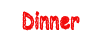 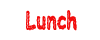 AppetizersAppetizersKashk-e-Badnjon
Seasoned cooked eggplant topped with yogurt sauce.$5.95Badenjon Buranee
Sauted sliced eggplant with yogurt sauce, tomato sauce, and herbs$5.95Dolma
Stuffed grape leaves with ground meat, vegetables, and seasonings.$5.95Salad Oleviah
Chicken breast mixed with eggs, potatoes, pickles, and seasonings.$5.95Sambosa
Turnovers stuffed with ground meat, vegetables, and seasonings.$5.95Bolanee
Turnovers stuffed with potatoes, scallions, and seasonings.$5.95Manto
Steamed dumplings stuffed with seasoned ground meat, and onions; topped with seasoned yogurt and meat sauce.$5.95Aushak
Scallions filled dumpling topped with seasoned yogurt, meat sauce & dry mint leaves.$5.95Hommus
Crushed chick peas mixed with tahini, lemon juice and olive oil; mildly spiced.$5.95Soup and SaladsSoup and SaladsAfghan Salad
Tomatoes onions coriander with dried mint fresh lemon juice.$5.95Green Salad
Lettuce tomatoes and cucumbers with house dressing.$5.95Shirazi Salad 
Diced tomatoes cucumber, cilnatro and onions with feta cheese.$5.95Soup of the Day$5.95ExtrasExtrasMast-o-Khair
Yogurt with cucumbers and dried mint leaves.$5.95Pickles$5.95Turshi
Pickled vegetables and herbs.$5.95Nan (Afghan Bread)$2.95Entrees 
Served with Basmati rice and green saladEntrees 
Served with Basmati rice and green saladQabili Pallow
Seasoned rice topped with sauteed seasoned shredded carrots and raisins, served with lamb shank or kabob of your choice (chicken tikka).$15.95Zereshk Pallow
Cornish hen kabob served with Basmati rice topped with berries and raisins.$15.95Lamb Shank
Tender seasoned shanks cooked in our special recipe, served over Basmati rice.$14.95Kofta Challow
Spicy cooked meat balls with gravy, served with Basmati rice.$12.95Stews
Sserved with Basmati rice and green saladStews
Sserved with Basmati rice and green saladKhoresht Badenjon (Eggplant Stew)
Mildly spiced cooked eggplant with lamb, tomatoes and onions.$11.95Khoresht Gheimeh (Beef Stew)
Mildy spiced beef cooked with split peas and gravy.$11.95Ghorma Subzi (Mixed Vegetable Stew)
Seasoned lamb cooked with parsley, scallions, kidney beans.$11.95Qormeh Morgh (Chicken Stew)
Boneless chicken breast cooked with tomatoes, onions, and spices.$11.95Lawand
Chunks of chicken breast cooked with garlic, spices and yogurt.$11.95Vegetarian Entrees
Vegetarian EntreesVegetarian Entrees
Vegetarian EntreesSubzi (Spinach)
Fresh chopped Spinach cooked with fresh herbs and spices.$10.95Kadu (Pumpkin)
Pumpkin cooked in tomato sauce mildly spiced topped with yogurt sauce.$10.95Badenjon (Eggplant)
Eggplant cooked with tomatoes onions and garlic.$10.95Bamya (Okra)
Fresh okra cooked with garlic and tomatoes.$10.95Lubia (Kidney Beans)
Cooked with tomatoes, onions and garlic.$10.95Combinations
Served with Basmati rice and green saladCombinations
Served with Basmati rice and green saladKabob Combo
Choice of any tow different kabobs (1-6).$22.95Dinner for Two
Choice of any two different kabobs and one stew (1-6).$29.95Dinner for Four
Choice of any four different kabobs and two stew or vegetarian dish (1-6).$59.95Family Combo
Choice of any six different kabobs two stew, and one vegetarian dish (1-6).$84.95Vegetarian Combo
Choice of any two vegetarian dishes.$15.95Kabob Entrees 
Served with Basmati rice and green saladKabob Entrees 
Served with Basmati rice and green saladChicken Breast Kabob
Boneless chunks of chicken marinated in fresh grated spices and seasoning; broiled over charcoal.$12.95Jujeh Kabob
Charcoal broiled cornish hen marinated with saffron, mildly seasoned and spiced.$12.95Tikka Kabob (Shish Kabob)
Tender cubes of lamb of beef marinated in fresh grated spices and seasonings; charcoal broiled.$13.95Kabob Kobideh
Ground beef mixed with herbs and fresh grated spices broiled over charcoal.$12.95Chicken Kobideh
Ground chicken breast marinated and spices broiled over charcoal.$12.95Kabob Barg (Steak Kabob)
Marinated and delicately seasoned tender loin, charcoal broiled.$13.95Sultani Kabob Combination of kabob barg and kabob or chicken kabob and hobideh kobideh kabob.
$16.95Fish Kabob
Charcoal broiled filet of salmon marinated with saffron, lemon and garlic; moderately spiced.$16.95Shrimp Kabob
Jumbo shrimp delicately seasoned and spiced broiled over charcoal.$16.95Chaplee Kabob
Spicy ground lamb patties marinated with fresh grated spices and vegetables.$12.95Lamb Chops
Delicately marinated lamb chops with garlic and lemon juice. Charcoal broiled.$18.95DessertsDessertsFirni (Pudding)$4.95Jelabi$4.95Baghlawa$4.95Ice Cream$4.95BeveragesBeveragesDogh
Yogurt drink with mint.$2.95Soda$1.95Green Tea$1.95Black Tea$1.95Herbal Tea$1.95Turkish Coffee$3.95Coffee$1.95